приложение № 2Проект ""ЗВЕЗДА ПОБЕДЫ" посвященному 74 годовщине Победыв Великой Отечественной войне и 76-летию Битвы за Кавказ.На основании Приказа №158 УОФС от 15.04.2019 г. в детском саду в с.Зильги были проведены акции среди детей, родителей и воспитателей . "Гвоздика Памяти", "Солдатский Треугольник" и конкурс "Открытка Землякам". В Ходе акции утром 8 мая дети приходили с гвоздиками и письмами-треугольниками с именами родных-  воевавших на фронте. Из писем была выложена "Стена Памяти". Закрепили акции тематическим занятием и утренником посвященный ПАМЯТИ ПАВШИХ.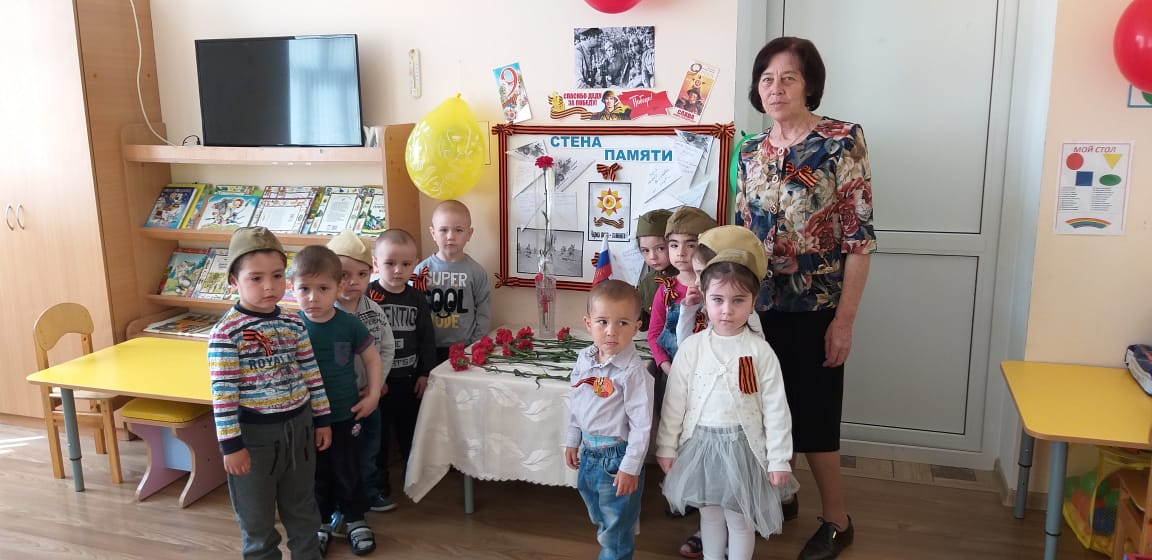 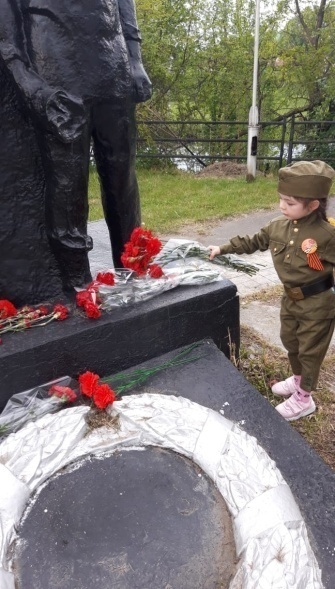 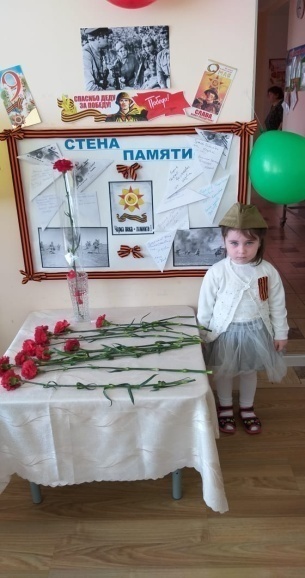 